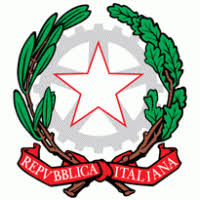 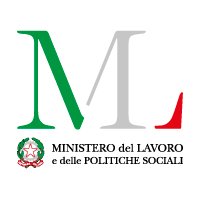 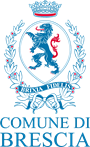 ALLEGATO 2TRACCIA PROGRAMMATICAAllegata alla domanda di partecipazione all’avviso di selezione personale DOCENTE ESPERTO Percorso di Alfabetizzazione e di cittadinanza attiva: Italiano L2 su livello di framework A1 (livello base) e su livello di framework A2 (livello elementare).Il/La sottoscritto /a ______________________________________________________________ nato/a __________________________________ il ___________________________________, C.F. _______________________________________ residente a ___________________________ in via/piazza ______________________________________________ n.____________________,tel. _______________ e-mail  _______________________________________________________in relazione al Percorso di Alfabetizzazione e di cittadinanza attiva di Italiano L2 su livello di framework A1 (livello base) e su livello di framework A2 (livello elementare)propone la seguente traccia programmatica:____________________________	____________________________(luogo e data)	                    (firma)Ministero dell’IstruzioneIstituto Comprensivo Statale “Franchi” – Sud 2 di Brescia Sede Villaggio Sereno - Traversa XII, 21 – 25125 Brescia   030/3545164 – 030/8378526 -  030/3540153C. f.: 80049560172 – C.M. :BSIC815003E-mail bsic815003@istruzione.it  -  pec:bsic815003@pec.istruzione.it	sito web: www.icfranchibrescia.edu.it   Punteggio maxRiservato commissioneDescrizione dei Contenuti e delle metodologie5Pianificazione delle attività e loro riproducibilità 5Documentazione didattico-formativa di supporto utilizzata5Documentazione degli strumenti utilizzati per la valutazione iniziale e la verifica finale degli apprendimenti5Validità del quadro di riferimento teorico e metodologico5